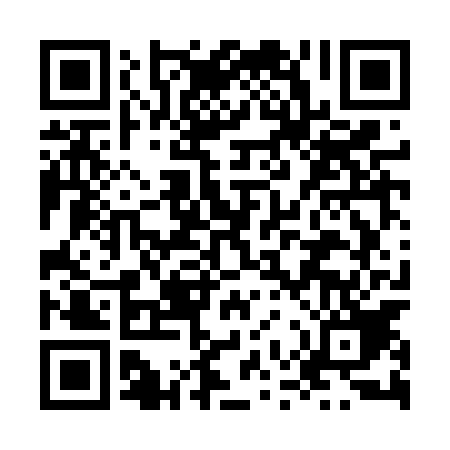 Ramadan times for Kijowice, PolandMon 11 Mar 2024 - Wed 10 Apr 2024High Latitude Method: Angle Based RulePrayer Calculation Method: Muslim World LeagueAsar Calculation Method: HanafiPrayer times provided by https://www.salahtimes.comDateDayFajrSuhurSunriseDhuhrAsrIftarMaghribIsha11Mon4:214:216:1212:003:535:495:497:3312Tue4:194:196:1012:003:555:505:507:3513Wed4:174:176:0811:593:565:525:527:3614Thu4:144:146:0511:593:585:545:547:3815Fri4:124:126:0311:593:595:555:557:4016Sat4:094:096:0111:584:005:575:577:4217Sun4:074:075:5911:584:025:595:597:4418Mon4:044:045:5611:584:036:006:007:4619Tue4:024:025:5411:584:046:026:027:4820Wed3:593:595:5211:574:066:046:047:5021Thu3:573:575:5011:574:076:056:057:5122Fri3:543:545:4711:574:086:076:077:5323Sat3:523:525:4511:564:106:096:097:5524Sun3:493:495:4311:564:116:106:107:5725Mon3:463:465:4111:564:126:126:127:5926Tue3:443:445:3811:554:146:146:148:0127Wed3:413:415:3611:554:156:156:158:0328Thu3:383:385:3411:554:166:176:178:0529Fri3:363:365:3211:554:176:196:198:0830Sat3:333:335:2911:544:186:206:208:1031Sun4:304:306:2712:545:207:227:229:121Mon4:274:276:2512:545:217:237:239:142Tue4:254:256:2312:535:227:257:259:163Wed4:224:226:2012:535:237:277:279:184Thu4:194:196:1812:535:257:287:289:205Fri4:164:166:1612:535:267:307:309:236Sat4:134:136:1412:525:277:327:329:257Sun4:104:106:1212:525:287:337:339:278Mon4:084:086:0912:525:297:357:359:299Tue4:054:056:0712:515:307:377:379:3210Wed4:024:026:0512:515:317:387:389:34